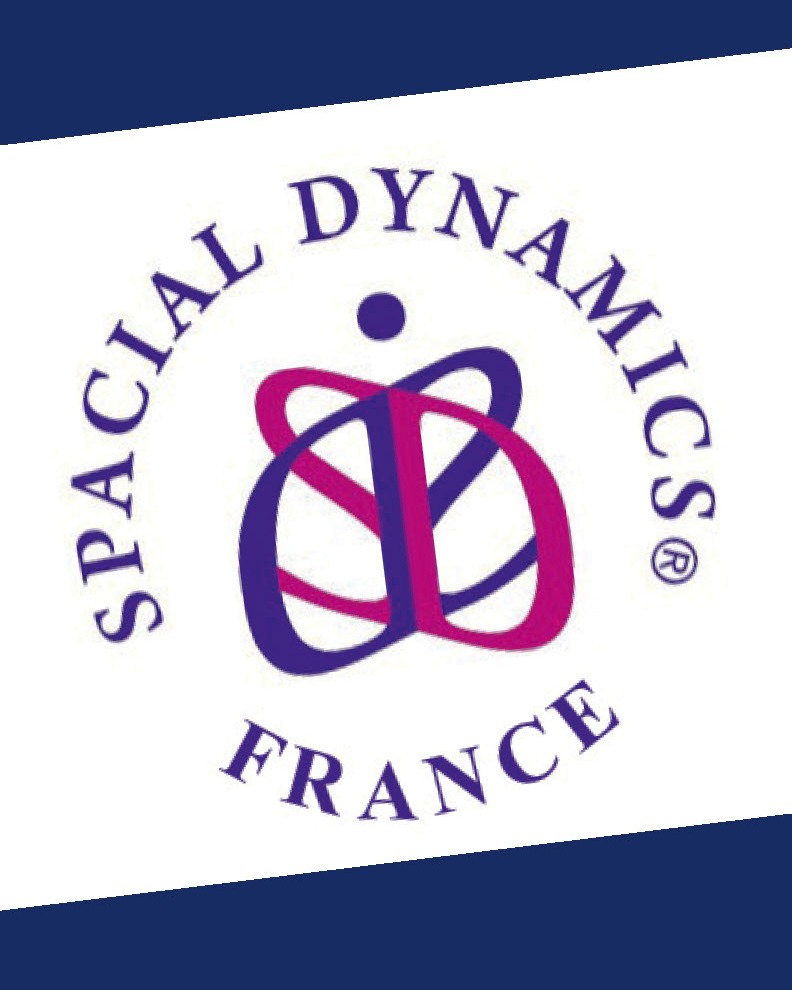 BULLETIN D’INSCRIPTION Stage de « Dynamiques de L’Espace »(SPACIAL DYNAMICS®) FRANCE NIVEAU 1Durant les deux premières années (2017 et 2018), les stages sont ouverts à tous, indépendamment les uns des autres.Adresse d’expédition des documents : 	Association Spacial Dynamics® France	19A rue de la Source - 67120 MOLSHEIM - FranceAdresse électronique : sdfrance@sfr.fr Je m’inscris pour la formation suivante :Stage du 6 au 8 Avril 2018 		Thème : Le Jeu (18 heures de formation)Stage du 1 au 3 Juin 2018 		Thème : L’Equilibre (18 heures de formation)Stage du 18 au 22 Août 2018 		Thème : L’Objectif et l’Inversion + Tir à L’Arc (34 heures de formation)Stage du 9 au 11 Novembre 2018 	Thème : La Tête et le Cou (18 heures de formation)L’hébergement et la restauration ne sont pas inclus (Nous contacter pour plus d’informations).Plus d’information en contactant Bernard THIRY au 00.33.(0)6.80.13.28.69.L’adhésion annuelle à l’association Spacial Dynamics® France est obligatoire et coûte 10 euros.Prix des stages : 200€ Etudiants et sans emplois – 250€ tarif particuliers – 350€ Payé par l’EmployeurRéduction famille : 2 personnes -10% et 3 personnes -15%Total stage : Adhésion : ……………..€ + ………………..€ =……………………………….€ en……………………………….Les frais d’adhésion et d’inscription sont à régler en espèces à votre arrivée, ou par chèque à l’ordre de l’association SPACIAL DYNAMICS®  FRANCE ou par virement ; Crédit Agricole d’Alsace Spacial Dynamics FranceIBAN : FR76 1720 6004 2593 0097 8350 297	BIC : AGRIFRPP872A 	, le 	,Signature (Précédée de la mention « bon pour accord »)Nom : 	Prénom : 	Adresse :	Adresse :	Pays : 	Pays : 	Date de naissance : 	Mail : 							Téléphone fixe : 	Tél. portable : 	Formation (s) / Profession (s) principale(s) : 	Formation (s) / Profession (s) principale(s) : 	Langue maternelle : 	Autres langues : 	